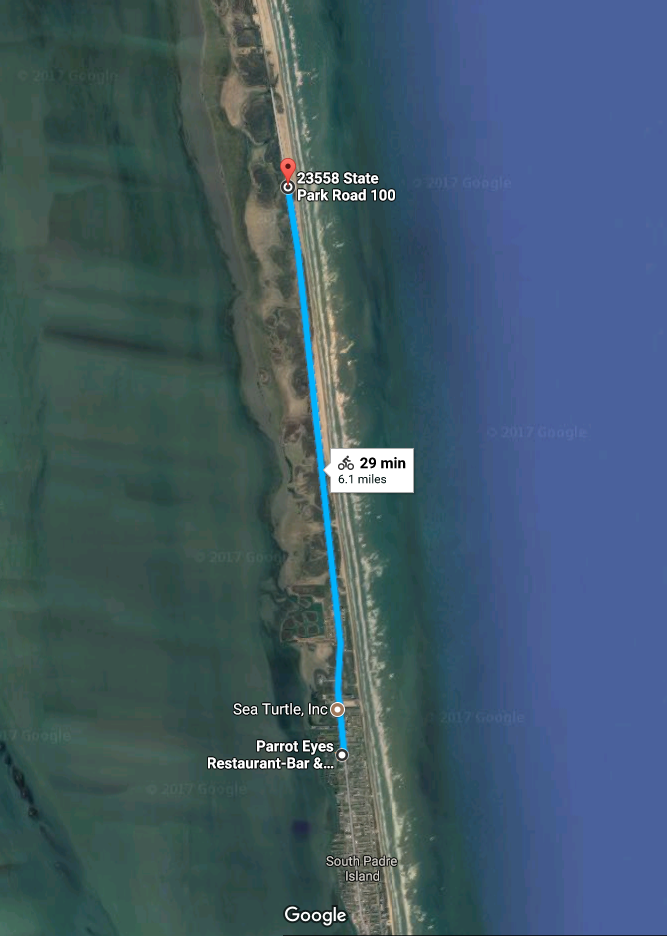 	BIKE COURSE